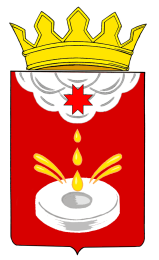  МУНИЦИПАЛЬНОЕ ОБРАЗОВАНИЕ «ЕРТЕМСКОЕ»ПОСТАНОВЛЕНИЕ15 ноября 2018 года 	                                                                                                    № 3д.ЕртемО проведении публичных слушаний по проекту решения «О бюджете муниципального образования «Ертемское» на 2019 год и плановый период 2020 и 2021 годов»        В  соответствии  с Положением о публичных слушаниях на территории муниципальном образовании «Ертемское», утвержденным решением Совета депутатов муниципального образования «Ертемское» от 25  октября 2007 года № 45,  руководствуясь статьей 15 Устава муниципального образования  «Ертемское»,  принятым решением Сельского Совета депутатов от 28 ноября 2005 года № 6ПОСТАНОВЛЯЕТ:Слушания по проекту решения «О бюджете муниципального образования «Ертемское» на 2019 год и плановый период 2020 и 2021 годов» назначить на 17 декабря 2018 года в здании Администрации муниципального образования «Ертемское» в 15-00 часов.Подготовку и проведение публичного слушания возложить на Главу муниципального образования «Ертемское» Н.А.Поздееву.Опубликовать проект бюджета муниципального образования «Ертемское» на 2019 год и плановый период 2020 и 2021 годов» в Вестнике правовых актов органов местного самоуправления муниципального образования «Ертемское», сети «Интернет» и разместить на стенде Администрации муниципального образования «Ертемское».Установить, что предложения по проекту решения «О бюджете муниципального образования «Ертемское» на 2019 год и плановый период 2020 и 2021 годов» представляются в Совет депутатов муниципального образования «Ертемское» по адресу: ул.Советская, 23, д.Ертем, Юкаменского района УР или на адрес электронной почты: mo_ertem@mail.ru до 17 декабря 2018 года.Контроль  за исполнением   постановления оставляю за собой.Глава муниципального образования                                                                 Н.А.Поздеева